Volume The volume of a three-dimensional figure is the amount of space the figure occupies. Volume is always measured in cubic units, such as in3 or cm3.The volume (V) of many solids can be found by multiplying the area of the solid’s base by its height.  For example:Surface AreaThe surface area of a solid is the area of each of the solid’s surfaces added together.Surface area is often used in construction. If you need to paint any 3‐D object you need to know how much paint to buy.  The keys to success with surface area problems: make sure that you have the correct measurements and that you don't leave any surfaces out in your calculations.  Surface Area of a Rectangular Prism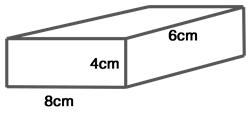 If we "unfold" the box, we get something that is called – in the geometry world – a "net".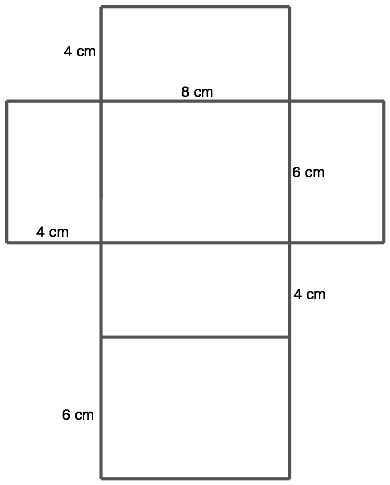 Using the net we can see that there are six rectangular surfaces.Surface Area of a Triangular Prism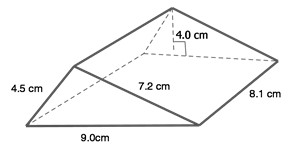 If we break down our triangular prism into a net, it looks like this: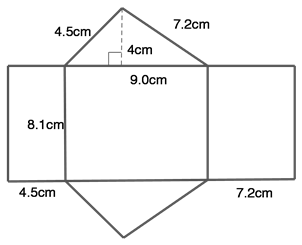 In a triangular prism there are five sides, two triangles and three rectangles.Surface Area of a Cylinder 
Now you can see that we have two congruent circles, each with a radius of 4.4 cm and a rectangle with a width of 7.2 cm. The only measurement we are missing is the length. Remember when we unrolled the center section. Well, its length was wrapped around the circles, so it's the perimeter of the circle, i.e., the circumference. Therefore, we must find the circumference of a circle with radius 4.4 cm.Circumference of a circle = dπ = (4.4 × 2)π = 8.8π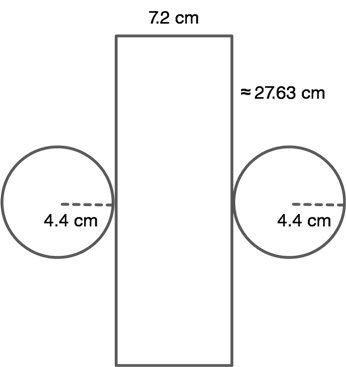 Now, we can solve for surface area: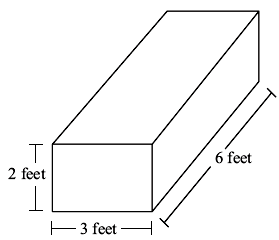 Rectangular prismsV = length · width · heightIn this case, the volume = 6 · 3 · 2 = 36 feet³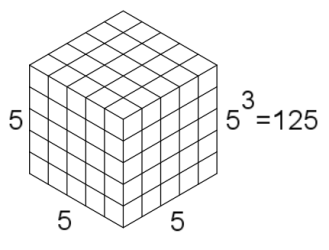 CubesThe volume of a cube can be described as e3, where e is the length of an edge of the cube. The length, width, and height of a cube are all the same, so multiplying the length, width, and height is the same as cubing any one of those measurements.In this case, the volume = 5 · 5 · 5 = 5³ = 125 cubic units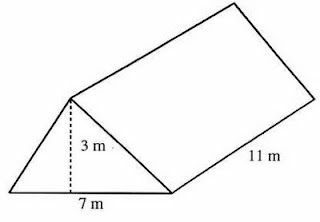 Triangular PrismsThe volume of a triangular prism is equal to the area of one of the triangular bases times the length of the prism.  In this case, the area of each base equals  (7 · 3), so the volume =  (7 · 3) · 11 = 115.5 m³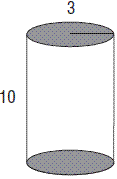 CylindersThe volume of a cylinder is equal to the area of one of the circular bases times the height of the cylinder.  In this case, the area of each base equals π(3)² or 9π, so the volume = 9π · 10 = 90π cubic unitsSide 14 x 832 cm²If we study the table we will see that there are two of each surface. That's because the top and bottom of a rectangular prism are congruent, as are the two sides, and the front and back.Side 28 x 648 cm²If we study the table we will see that there are two of each surface. That's because the top and bottom of a rectangular prism are congruent, as are the two sides, and the front and back.Side 34 x 832 cm²If we study the table we will see that there are two of each surface. That's because the top and bottom of a rectangular prism are congruent, as are the two sides, and the front and back.Side 48 x 648 cm²If we study the table we will see that there are two of each surface. That's because the top and bottom of a rectangular prism are congruent, as are the two sides, and the front and back.Side 54 x 624 cm²If we study the table we will see that there are two of each surface. That's because the top and bottom of a rectangular prism are congruent, as are the two sides, and the front and back.Side 64 x 624 cm²If we study the table we will see that there are two of each surface. That's because the top and bottom of a rectangular prism are congruent, as are the two sides, and the front and back.Total208 cm²If we study the table we will see that there are two of each surface. That's because the top and bottom of a rectangular prism are congruent, as are the two sides, and the front and back.Side 1½(9 × 4)18 cm2Side 2½(9 × 4)18 cm2Side 34.5 x 8.136.45 cm2Side 49 x 8.172.9 cm2Side 57.2 x 8.158.32 cm2Total203.67 cm2Imagine a can of soup.If we use a can opener and cut off the top and bottom, and unroll the middle section, we would get: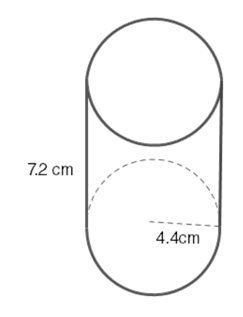 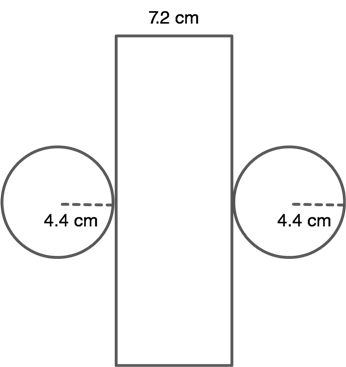 Circle 14.42 × π19.36π cm2Circle 24.42 × π19.36π cm2Center 8.8π x 7.263.36π cm2Total102.08π cm2